Отметить в нужной строке знаком «+», «V».Специалиста ___________________________   _________________________   ________________________________                                                                                         (Ф.И.О.)	                    	      (должность)	                                         (дата рождения)     Образование _______________________________________________________________________________________                                                                                                                                     (среднее, среднее профессиональное, высшее)             Приложение к заявке: Карточка организации.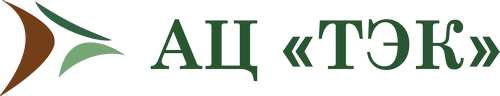 Генеральному директоруООО «АЦ «ТЭК»С.Л. РябцевуЗАЯВКА на прохождение курса дополнительного профессионального образования (повышения квалификации)ЗАЯВКА на прохождение курса дополнительного профессионального образования (повышения квалификации)ЗАЯВКА на прохождение курса дополнительного профессионального образования (повышения квалификации)ЗАЯВКА на прохождение курса дополнительного профессионального образования (повышения квалификации)ЗАЯВКА на прохождение курса дополнительного профессионального образования (повышения квалификации)1. Наименование организации:2. Юридический/Почтовый адрес:3. Телефон, факс, E-mail:4. Фамилия, имя и отчество контактного лица:Просит Общество с ограниченной ответственностью АТТЕСТАЦИОННЫЙ ЦЕНТР «ТЭК» оказать образовательные услуги по:Просит Общество с ограниченной ответственностью АТТЕСТАЦИОННЫЙ ЦЕНТР «ТЭК» оказать образовательные услуги по:Просит Общество с ограниченной ответственностью АТТЕСТАЦИОННЫЙ ЦЕНТР «ТЭК» оказать образовательные услуги по:Просит Общество с ограниченной ответственностью АТТЕСТАЦИОННЫЙ ЦЕНТР «ТЭК» оказать образовательные услуги по:Просит Общество с ограниченной ответственностью АТТЕСТАЦИОННЫЙ ЦЕНТР «ТЭК» оказать образовательные услуги по:Наименование дополнительной профессиональной программы(программа повышения квалификации)Наименование дополнительной профессиональной программы(программа повышения квалификации)Указать форму обучения⃰⃰Указать форму обучения⃰⃰Указать форму обучения⃰⃰Наименование дополнительной профессиональной программы(программа повышения квалификации)Наименование дополнительной профессиональной программы(программа повышения квалификации)ОчнаяОчнаяЗаочная с применением дистанционных образовательных технологийНаименование дополнительной профессиональной программы(программа повышения квалификации)Наименование дополнительной профессиональной программы(программа повышения квалификации)На территории АЦ «ТЭК»На территории заказчикаЗаочная с применением дистанционных образовательных технологийПроизводственный контрольПроизводственный контрольРуководитель организацииМ.П.(Должность)(Подпись)(Ф.И.О.)